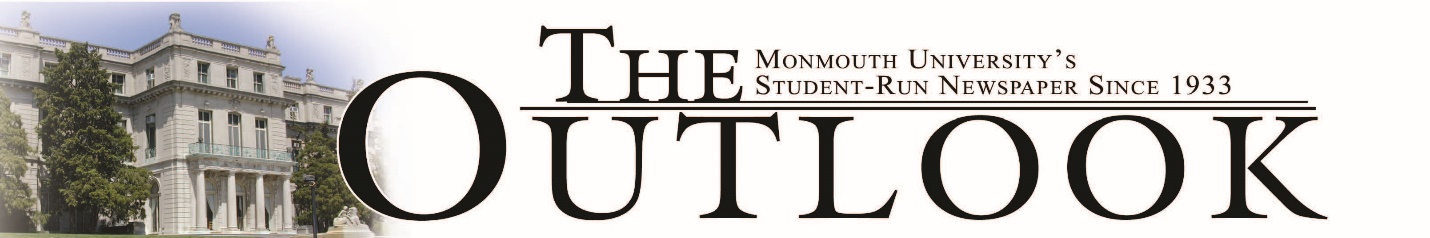 The Outlook Student Newspaper 				   Monmouth UniversityPublication Dates & Deadlines 							  Fall 2022-Spring 2023Publication DateVol Issue #Advertising DeadlineDeadline for ArticlesNotes and EventsFall Semester 2022 – 11 IssuesFall Semester 2022 – 11 IssuesFall Semester 2022 – 11 IssuesFall Semester 2022 – 11 IssuesFall Semester 2022 – 11 IssuesSeptember 14, 2022Vol. 95  No.1Wednesday, September 7Sunday, September 11WELCOME BACK ISSUESeptember 21, 2022Vol. 95  No. 2Wednesday, September 14Sunday, September 18September 28, 2022Vol. 95  No. 3Wednesday, September 21Sunday, September 25October 5, 2022Vol. 95  No. 4Wednesday, September 28Sunday, October 2October 12, 2022Vol. 95  No. 5Wednesday, October 5Sunday, October 9October 19, 2022NO OUTLOOKFALL BREAKOctober 26, 2022Vol. 95  No. 6Wednesday, October 19Sunday, October 23November 2, 2022Vol. 95  No. 7Wednesday, October 26Sunday, October 30November 9, 2022Vol. 95  No. 8Wednesday, November 2Sunday, November 6November 16, 2022Vol. 95  No. 9Wednesday, November 9Sunday, November 13November 23, 2022NO OUTLOOKTHANKSGIVING BREAKNovember 30, 2022Vol. 95  No. 10Wednesday, November 23Sunday, November 27December 7, 2022Vol. 95  No. 11Wednesday, November 30Sunday, December 4Spring Semester 2023– 12 IssuesSpring Semester 2023– 12 IssuesSpring Semester 2023– 12 IssuesSpring Semester 2023– 12 IssuesSpring Semester 2023– 12 IssuesJanuary 25, 2023Vol. 95 No. 12Wednesday, January 18Sunday, January 22February 1, 2023Vol. 95 No. 13Wednesday, January 25Sunday, January 29February 8, 2023Vol. 95  No. 14Wednesday, February 1Sunday, February 5February 15, 2023Vol. 95  No. 15Wednesday, February 8Sunday, February 12February 22, 2023Vol. 95  No. 16Wednesday, February 15Sunday, February 19March 1, 2023Vol. 95  No. 17Wednesday, February 22Sunday, February 26March 8, 2023Vol. 95  No. 18Wednesday, March 1Sunday, March 5March 15, 2023NO OUTLOOKSPRING BREAKMarch 22, 2023Vol. 95  No. 19Wednesday, March 15Sunday, March 29March 29, 2023Vol. 95  No. 20Wednesday, March 22Sunday, March 26April 5, 2023Vol. 95  No. 21Wednesday, March 29Sunday, April 2April 12, 2023Vol. 95  No. 22Wednesday, April 5Sunday, April 9April 19, 2023Vol. 95  No. 23Wednesday, April 12Sunday, April 16The Outlook is published every Wednesday during the Fall and Spring semesters with the exception of Fall, Thanksgiving and Spring Breaks. Publication schedule is subject to change without notice.All advertisements must be reserved ONE WEEK prior to publication date.Advertising email:outlookads@monmouth.eduThe Outlook reserves the right to edit or reject items submitted for publication. All stories must be submitted by noon on Sundays.Editorial email: outlook@monmouth.eduFor more information call 732-571-3481